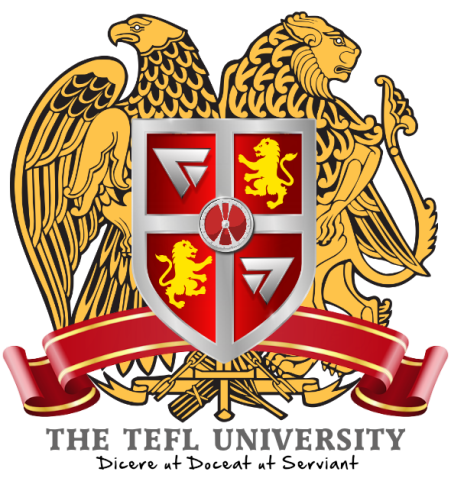 Bachelor of Arts TEFL Degree - Module 5Student Name: Module Notes: Make sure that once downloaded to your computer, you re-name this module document, by adding your full name at the end of the file name. For example, if your name is Jane Turner, change the file name to:module_5_ba_tefl_Jane_TurnerTo do this, simply right-click on the file after it has been downloaded, and select ‘RENAME’, then click at the end of the existing file name to un-highlight it, then ‘backspace’ until the words ‘student_name’ are removed, then add your first name, followed by an underscore, the your last name. Once done, click off the file, and it will save itself to the new file name.Essay Assignment NotesThe essay assignment work must be completed DIRECTLY onto each module, below the RED markers, except for the ‘Lesson Plans’ assignment on module 4. Full instructions for the lesson plan assignments, can be found below the assignment topic on module 4. We strongly suggest that you SAVE your work, as you move along through each assignmentEssay Assignments Bibliography, and Other InfoYou should provide a list of 'resources' (bibliography) and hyperlinks, for any material (books, web pages, video's etc.), at the bottom of EACH essay assignment topic, but only those links that refer specifically to the topic, and only those links you used to gather information on that specific topic, should be placed below the assignment topic. This assists our grading teams, and shows where you found the exact material relevant to the specific assignment topic, whilst also providing recognition for those authors that wrote or recorded it.Our essay grading of course work is based on many different points. These also include; originality of essay, sentence structure, punctuation, grammar and spelling. Take your time, and get it right!We fully support the use of the internet for research, however, when you find something on the web or from a book, that closely answers the essay assignment, don’t just copy and paste it, read the articles fully, then put them into your own words (you will most certainly learn a lot more this way!). Google is a useful tool for student research but refining your keyword or sentence search is important in order to target exactly what you are looking for.Adding personal teaching experiences relating to assignment essay topics

Since, virtually all our students are full time ESL teachers, you should find the essay assignments relatable. As teachers, we experience most situations that happen in the classroom, and during our time as teachers. Adding your own experience, relating to each assignment topic, is a great way for our grading teams to see the issues you had, and how you overcame particular problems that you faced when teaching students. We suggest that any such stories can be added to the end of some (or all) of these assignments. We suggest that you 'highlight' these personal experiences in BOLD or by using a different colour. This way, as the grading team is assessing each assignment topic, on each of your completed modules, they can better understand the type of teacher that you are, and how you have handled yourself in the classroom. Important: Make sure that you only add these 'personal experiences' when you have a story that closely relates to each assignment topic.Special Notice: Course MaterialsWhile we do provide students with downloadable course materials from our university library (books, lectures, and video training courses), to help with their studies on certain modules, please note that these are for personal use only, and must not be shared with any third party.Submitting your completed modulesOnce you have completed a module, you may use the link below to re-visit the course download/upload area, where you will find the drop-box to send your completed work back to us. Please note that grading will not commence until all modules are completed (except for module exemptions in the case of students that were awarded fast-track credits). Students may also wait until all modules have been completed, before using the drop-box to return them, and the folder of ‘lesson Plans and Materials’ for the lesson plan assignments in module 4.http://www.thetefluniversity.com/ba-course-download.htmlModule 5In Module 5, there are 6 essays and a book review to complete. Please place your essays directly below the RED text markers. We suggest that you save your work as you go along. The complete word count for this module is 11,500 words + lesson plan projectsA: Listening, reading, writing and speaking are the four main skills in ESL. Explain the differences in teaching the four main skills and the sub-skills. Include in your answer things such as lesson plans, class participation, student feedback, brainstorming, games etc. (3,000 words)Start Your Essay On The Next Line Below:B: Write (3,000 words) on alternative methods and techniques that you would use in an ESL classroom.  Give reasons (detailed) to why you think your methods would be a success in an ESL classroom.Start Your Essay On The Next Line Below:C: Write (1,000 words) on the importance of good lesson planning and the benefits they have for a teacher in an ESL classroom.Start Your Essay On The Next Line Below:D: Using Games and Quiz’s in the ESL Young Learners Classroom. (2,000 words)Start Your Essay On The Next Line Below:E: Building Confidence in ESL Students. (2,000 words)Start Your Essay On The Next Line Below:Book Review and SummaryF. Book Title: Planning Lessons and CoursesStudent Assignment: Before you start the last assignment (G) on this module, regarding lesson planning projects, we require you to download and read the following book, then write a 500 word summary on what you found. You should take notes as you read the book, especially the points you found both interesting and informative. You can use these notes to write your summary.Book download link:https://drive.google.com/file/d/1tvpkxJyiOBx-NatdNQeirq_C4rGF1C-k/view?usp=sharing Start your book summary, directly this text:G: Lesson Planning ProjectsFind lesson plan templates on the web and complete 4 separate lesson plans. One each, for Listening, Speaking, Reading and Writing. These lesson plans should be for a 50 minute ESL class. You may choose what you will be teaching in each class, then, complete each lesson plan accordingly. Please make sure that each of the 4 lesson plans also state the age group of the students you would be teaching in each lesson.Special InstructionsWe request that students create one main folder on their PC’s or laptop. This is easy to do! Just go to the My Documents area of your computer, then in the top left of the screen, you should see the yellow folder icon, click that, and a new fold will be created. This should then be re-named to include your first and last name. For example; if your name is Jane Turner:ba_tefl_lesson_plans_jane_turnerThen you will need to open this main folder and create 4 more folders inside it (one for each skill; listening, speaking, reading, and writing). Inside each of these individual folders you will place the relevant lesson plan and materials that you would use for the 45-50 minute lesson (audio files, articles, video etc.). Each of these folders should be re-named accordingly, for example:Jane_Turner_LP1_ListeningJane_Turner_LP2_SpeakingJane_Turner_LP3_ReadingJane_Turner_LP4_WritingImportant Note:Once these 5 folders are completed and ready to be returned to us, we then require you to ZIP the main folder (for example: ba_tefl_lesson_plans_jane_turner), then you can simply return to the course download/upload area, and use the drop-box to send the zip file of the MAIN folder (containing the 4 lesson plan folders) back to us, by simply dragging and dropping the zip file into the drop-box area, or by selecting and uploading the file to the drop-box.If you don’t have a ZIP program on your PC or laptop, you can find a free one in Google, by searching for: Free Winrar or Winzip software.